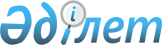 О внесении изменений в решение Алгинского районного маслихата от 30 декабря 2020 года № 476 "Об утверждении бюджета Токмансайского сельского округа на 2021-2023 годы"Решение Алгинского районного маслихата Актюбинской области от 23 июля 2021 года № 61
      РЕШИЛ:
      1. Внести в решение Алгинского районного маслихата "Об утверждении бюджета Токмансайского сельского округа на 2021-2023 годы" от 30 декабря 2020 года № 476 (зарегистрировано в Реестре государственной регистрации нормативных правовых актов под № 7910) следующие изменения:
      пункт 1 изложить в новой редакции:
      "1. Утвердить бюджет Токмансайского сельского округа на 2021-2023 годы согласно приложению 1, 2 и 3 соответственно, в том числе на 2021 год в следующих объемах:
      1) доходы – 45 285 тысяч тенге:
      налоговые поступления – 2 588 тысяч тенге;
      неналоговые поступления – 0 тысяч тенге;
      поступления от продажи основного капитала – 0 тенге;
      поступления трансфертов – 44 308 тысяч тенге;
      2) затраты – 45 527,7 тысяч тенге;
      3) чистое бюджетное кредитование – 0 тысяч тенге;
      бюджетные кредиты – 0 тенге;
      погашение бюджетных кредитов – 0 тысяч тенге;
      4) сальдо по операциям с финансовыми активами – 0 тенге;
      приобретение финансовых активов – 0 тенге;
      поступления от продажи финансовых активов государства – 0 тенге;
      5) дефицит (профицит) бюджета – - 242,7 тысяч тенге;
      6) финансирование дефицита (использование профицита) бюджета – 242,7 тысяч тенге;
      поступление займов – 0 тенге;
      погашение займов – 0 тенге;
      используемые остатки бюджетных средств – 242,7 тысяч тенге".
      2. Приложение 1 к указанному решению изложить в новой редакции согласно приложению к настоящему решению.
      3. Настоящее решение вводится в действие с 1 января 2021 года. Бюджет Токмансайского сельского округа на 2021 год
					© 2012. РГП на ПХВ «Институт законодательства и правовой информации Республики Казахстан» Министерства юстиции Республики Казахстан
				
      Секретарь Алгинского 
районного маслихата 

М. Тулеуов
Приложение к решению Алгинского районного маслихата от 23 июля 2021 года № 61Приложение 1 к решению Алгинского районного маслихата от 30 декабря 2020 года № 476
Категория
Категория
Категория
Категория
Сумма (тысяч тенге)
Класс
Класс
Класс
Сумма (тысяч тенге)
Подкласс
Подкласс
Сумма (тысяч тенге)
Наименование
Сумма (тысяч тенге)
1
2
3
4
5
I. Доходы
45 285
1
Налоговые поступления
2 588
01
Подоходный налог
0
2
Индивидуальный подоходный налог
0
04
Налоги на собственность
2 588
1
Налоги на имущество
50
3
Земельный налог
138
4
Налог на транспортные средства
2 400
2
Неналоговые поступления
0
01
Доходы от государственной собственности
0
5
Доходы от аренды имущества, находящегося в государственной собственности
0
4
Поступления трансфертов
44 308
02
Трансферты из вышестоящих органов государственного управления
44 308
3
Трансферты из районного (города областного значения) бюджета
44 308
Функциональная группа
Функциональная группа
Функциональная группа
Функциональная группа
Функциональная группа
Сумма (тысяч тенге)
Функциональная подгруппа
Функциональная подгруппа
Функциональная подгруппа
Функциональная подгруппа
Сумма (тысяч тенге)
Администратор бюджетных программ
Администратор бюджетных программ
Администратор бюджетных программ
Сумма (тысяч тенге)
Программа
Программа
Сумма (тысяч тенге)
Наименование
Сумма (тысяч тенге)
1
2
3
4
5
6
II. Затраты
45 527,7
01
Государственные услуги общего характера
16 230
1
Представительные, исполнительные и другие органы, выполняющие общие функции государственного управления
16 230
124
Аппарат акима города районного значения, села, поселка, сельского округа
16 230
001
Услуги по обеспечению деятельности акима города районного значения, села, поселка, сельского округа
16 137
022
Капитальные расходы государственного органа
93
07
Жилищно-коммунальное хозяйство
2 473
3
Благоустройство населенных пунктов
2 473
124
Аппарат акима города районного значения, села, поселка, сельского округа
2 473
008
Освещение улиц в населенных пунктов
1 403
009
Обеспечение санитарии населенных пунктов
400
011
Благоустройство и озеленение населенных пунктов
670
12
Транспорт и коммуникации
400
1
Автомобильный транспорт
400
124
Аппарат акима города районного значения, села, поселка, сельского округа
400
013
Обеспечение функционирования автомобильных дорог в городах районного значения, селах, поселках, сельских округах
400
15
Трансферты
26 182
1
Трансферты 
26 182
124
Аппарат акима города районного значения, села, поселка, сельского округа
26 182
051
Целевые текущие трансферты из нижестоящего бюджета на компенсацию потерь вышестоящего бюджета в связи с изменением законодательства
26 182
III.Чистое бюджетное кредитование
0
Бюджетные кредиты
0
Категория
Категория
Категория
Категория
Сумма (тысяч тенге)
Класс 
Класс 
Класс 
Сумма (тысяч тенге)
Подкласс
Подкласс
Сумма (тысяч тенге)
Наименование
Сумма (тысяч тенге)
5
Погашение бюджетных кредитов
0
01
Погашение бюджетных кредитов
0
1
Погашение бюджетных кредитов, выданных из государственного бюджета
0
Функциональная группа
Функциональная группа
Функциональная группа
Функциональная группа
Функциональная группа
Сумма (тысяч тенге)
Функциональная подгруппа
Функциональная подгруппа
Функциональная подгруппа
Функциональная подгруппа
Сумма (тысяч тенге)
Администратор бюджетных программ
Администратор бюджетных программ
Администратор бюджетных программ
Сумма (тысяч тенге)
Программа
Программа
Сумма (тысяч тенге)
Наименование
Сумма (тысяч тенге)
1
2
3
4
5
6
IV. Сальдо по операциям с финансовыми активами
0
Приобретение финансовых активов
0
V. Дефицит (профицит) бюджета
- 242,7
VI. Финансирование дефицита (использование профицита) бюджета
242,7
Категория
Категория
Категория
Категория
Сумма (тысяч тенге)
Класс 
Класс 
Класс 
Сумма (тысяч тенге)
Подкласс
Подкласс
Сумма (тысяч тенге)
Наименование
Сумма (тысяч тенге)
7
Поступления займов
0
01
Внутренние государственные займы
0
2
Договоры займа
0
Функциональная группа
Функциональная группа
Функциональная группа
Функциональная группа
Функциональная группа
Сумма (тысяч тенге)
Функциональная подгруппа
Функциональная подгруппа
Функциональная подгруппа
Функциональная подгруппа
Сумма (тысяч тенге)
Администратор бюджетных программ
Администратор бюджетных программ
Администратор бюджетных программ
Сумма (тысяч тенге)
Программа
Программа
Сумма (тысяч тенге)
Наименование
Сумма (тысяч тенге)
1
2
3
4
5
6
16
Погашение займов
0
1
Погашение займов
0
Категория
Категория
Категория
Категория
Сумма (тысяч тенге)
Класс 
Класс 
Класс 
Сумма (тысяч тенге)
Подкласс
Подкласс
Сумма (тысяч тенге)
Наименование
Сумма (тысяч тенге)
1
2
3
4
5
8
Используемые остатки бюджетных средств
242,7
01
Остатки бюджетных средств
242,7
1
Свободные остатки бюджетных средств
242,7